КАРАР                                                  ПОСТАНОВЛЕНИЕ22 январь   2020  йыл                  № 6              22 января  2020  годаОб утверждении Порядка составления и ведения кассового плана исполнения бюджета сельского поселения Мутабашевский  сельсовет муниципального района Аскинский район Республики Башкортостан в текущем финансовом годуВ соответствии со статьей 217.1 Бюджетного кодекса Российской Федерации, в целях совершенствования организации исполнения бюджета  сельского поселения Мутабашевский сельсовет муниципального района Аскинский район Республики Башкортостан, а также учитывая Приказ Министерства финансов Республики Башкортостан от 18 марта 2019 года № 59 «О внесении изменений в приказ Министерства финансов Республики Башкортостан от 29 января 2010 года № 8 «Об утверждении Порядка составления и ведения кассового плана исполнения бюджета Республики Башкортостан в текущем финансовом году»», Администрация  сельского поселения Мутабашевский сельсовет муниципального района Аскинский район Республики Башкортостан ПОСТАНОВЛЯЕТ:1. Утвердить прилагаемый Порядок составления и ведения кассового плана исполнения бюджета сельского поселения Мутабашевский сельсовет муниципального района Аскинский район Республики Башкортостан в текущем финансовом году.          2. Постановление администрации муниципального района Аскинский район Республики Башкортостан от 23 июля 2014 года № 16 «Об утверждении Порядка составления и ведения кассового плана исполнения сельского поселения Мутабашевский сельсовет бюджета	муниципального района Аскинский район Республики Башкортостан в текущем финансовом году» считать утратившим силу.          3. Поручить Финансовому управлению администрации муниципального района Аскинский район Республики Башкортостан проведение ежемесячного анализа исполнения кассового плана исполнения бюджета сельского поселения Мутабашевский сельсовет муниципального района Аскинский район Республики Башкортостан главными распорядителями средств бюджета сельского поселения Мутабашевский сельсовет муниципального района Аскинский район Республики Башкортостан.          4. Настоящее постановление вступает в силу с момента подписания.          5. Контроль за исполнением настоящего постановления возлагаю на себя.Глава сельского поселения:                                         И.М.Хусаенов                                               Утвержден                                                                         Постановлением сельского                                                                                             поселения Мутабашевский сельсовет                                                                                               муниципального района Аскинский                                                                                                           район Республики Башкортостан                                                                                            от 22 января 2020 г. №6ПОРЯДОКСОСТАВЛЕНИЯ И ВЕДЕНИЯ КАССОВОГО ПЛАНА ИСПОЛНЕНИИ БЮДЖЕТАСЕЛЬСКОГО ПОСЕЛЕНИЯ МУТАБАШЕВСКИЙ СЕЛЬСОВЕТ МУНИЦИПАЛЬНОГО РАЙОНА АСКИНСКИЙ РАЙОН РЕСПУБЛИКИ БАШКОРТОСТАН В ТЕКУЩЕМ ФИНАНСОВОМ ГОДУI. ОБЩИЕ ПОЛОЖЕНИЯ1. Настоящий Порядок составления и ведения кассового плана исполнения бюджета сельского поселения Мутабашевский сельсовет муниципального района Аскинский район Республики Башкортостан в текущем финансовом году (далее - Порядок) разработан в соответствии со статьей 217.1 Бюджетного кодекса Российской Федерации и определяет правила составления и ведения кассового плана исполнения бюджета муниципального района Аскинский район Республики Башкортостан.2. Кассовый план исполнения бюджета сельского поселения Мутабашевский сельсовет муниципального района Аскинский район Республики Башкортостан (далее - кассовый план) на очередной финансовый год составляется по форме согласно приложению N 4 к настоящему Порядку и утверждается Главой сельского поселения Мутабашевский сельсовет муниципального района Аскинский район Республики Башкортостан (лицом, исполняющим его обязанности).3. Составление и ведение кассового плана осуществляется на основании:показателей для кассового плана по кассовым поступлениям доходов бюджета сельского поселения Мутабашевский сельсовет муниципального района Аскинский район  Республики Башкортостан, формируемых в порядке, предусмотренном главой II настоящего Порядка;показателей для кассового плана по кассовым выплатам по расходам бюджета муниципального района Аскинский район Республики Башкортостан, формируемых в порядке, предусмотренном главой III настоящего Порядка;показателей для кассового плана по кассовым поступлениям и кассовым выплатам по источникам финансирования дефицита бюджета сельского поселения Мутабашевский сельсовет муниципального района Аскинский район Республики Башкортостан, формируемых в порядке, предусмотренном главой IV настоящего Порядка;иных необходимых показателей.4. Уточнение и представление показателей для кассового плана осуществляется в порядке, предусмотренном главами II - IV настоящего Порядка.II. ПОРЯДОК СОСТАВЛЕНИЯ, УТОЧНЕНИЯ И ПРЕДСТАВЛЕНИЯПОКАЗАТЕЛЕЙ ДЛЯ КАССОВОГО ПЛАНА ПО КАССОВЫМ ПОСТУПЛЕНИЯМДОХОДОВ БЮДЖЕТА СЕЛЬСКОГО ПОСЕЛЕНИЯ МУТАБАШЕВСКИЙ СЕЛЬСОВЕТ МУНИЦИПАЛЬНОГО РАЙОНА АСКИНСКИЙ РАЙОН РЕСПУБЛИКИ БАШКОРТОСТАН5. Показатели для кассового плана по кассовым поступлениям доходов бюджета сельского поселения Мутабашевский сельсовет муниципального района Аскинский район Республики Башкортостан формируются на основании сведений о помесячном распределении поступлений доходов в бюджет муниципального района Аскинский район Республики Башкортостан на текущий финансовый год (приложение N 1 к настоящему Порядку). 6. В целях составления кассового плана не позднее пятого рабочего дня со дня принятия закона Республики Башкортостан о бюджете сельского поселения Мутабашевский сельсовет муниципального района Аскинский район Республики Башкортостан на очередной финансовый год и плановый период формируется и представляется помесячное распределение поступлений соответствующих доходов в бюджет сельского поселения Мутабашевский сельсовет муниципального района Аскинский район Республики Башкортостан на текущий финансовый год:главными администраторами доходов бюджета сельского поселения Мутабашевский сельсовет муниципального района Аскинский район Республики Башкортостан по налоговым и неналоговым доходам, по безвозмездным поступлениям в Финансовое управление администрации муниципального района Аскинский район Республики Башкортостан, осуществляющий функции по составлению и ведению кассового плана (далее – Финансовое управление).7. В целях ведения кассового плана главные администраторы доходов бюджета сельского поселения Мутабашевский сельсовет муниципального района Аскинский район Республики Башкортостан формируют уточненные сведения о помесячном распределении администрируемых  ими поступлений соответствующих доходов бюджета сельского поселения Мутабашевский сельсовет муниципального района Аскинский район Республики Башкортостан на текущий финансовый год (приложение N 1 к настоящему Порядку).При уточнении сведений о помесячном распределении поступлений доходов в бюджет сельского поселения Мутабашевский сельсовет муниципального района Аскинский район Республики Башкортостан на текущий финансовый год указываются фактические кассовые поступления доходов в бюджет сельского поселения Мутабашевский сельсовет муниципального района Аскинский район Республики Башкортостан за отчетный период и уточняются соответствующие показатели периода, следующего за текущим месяцем.Уточненные сведения о помесячном распределении поступлений соответствующих доходов в бюджет сельского поселения Мутабашевский сельсовет муниципального района Аскинский район Республики Башкортостан на текущий финансовый год представляются:главными администраторами доходов бюджета сельского поселения Мутабашевский сельсовет муниципального района Аскинский район Республики Башкортостан по налоговым и неналоговым доходам, по безвозмездным поступлениям в Финансовое управление в электронном виде - ежемесячно, не позднее пятого рабочего дня текущего месяца;III. ПОРЯДОК СОСТАВЛЕНИЯ, УТОЧНЕНИЯ И ПРЕДСТАВЛЕНИЯПОКАЗАТЕЛЕЙ ДЛЯ КАССОВОГО ПЛАНА ПО КАССОВЫМ ВЫПЛАТАМ ПОРАСХОДАМ БЮДЖЕТА СЕЛЬСКОГО ПОСЕЛЕНИЯ МУТАБАШЕВСКИЙ СЕЛЬСОВЕТ МУНИЦИПАЛЬНОГО РАЙОНА АСКИНСКИЙ РАЙОН РЕСПУБЛИКИ БАШКОРТОСТАН8. Показатели для кассового плана по кассовым выплатам по расходам бюджета сельского поселения Мутабашевский сельсовет муниципального района Аскинский район Республики Башкортостан формируются на основании:сводной бюджетной росписи бюджета сельского поселения Мутабашевский сельсовет муниципального района Аскинский район Республики Башкортостан;прогнозов кассовых выплат по расходам бюджета сельского поселения Мутабашевский сельсовет муниципального района Аскинский район Республики Башкортостан на текущий финансовый год с помесячной детализацией (приложение N 2 к настоящему Порядку).9. В целях составления кассового плана:главные распорядители средств бюджета сельского поселения Мутабашевский сельсовет муниципального района Аскинский район Республики Башкортостан (далее - главные распорядители), формируют прогноз кассовых выплат по расходам бюджета сельского поселения Мутабашевский сельсовет муниципального района Аскинский район Республики Башкортостан на текущий финансовый год с помесячной детализацией (приложение N 2 к настоящему Порядку).Прогнозы кассовых выплат по расходам бюджета сельского поселения Мутабашевский сельсовет муниципального района Аскинский район Республики Башкортостан на текущий финансовый год с помесячной детализацией представляются в Финансовое управление в электронном виде не позднее пятого рабочего дня со дня принятия решения Совета сельского поселения Мутабашевский сельсовет муниципального района Аскинский район Республики Башкортостан о бюджете сельского поселения Мутабашевский сельсовет муниципального района Аскинский район Республики Башкортостан на очередной финансовый год и плановый период, одновременно с показателями бюджетной росписи главных распорядителей средств бюджета Республики Башкортостан и лимитов бюджетных обязательств, доводимыми до соответствующих подведомственных распорядителей (получателей) средств бюджета сельского поселения Мутабашевский сельсовет муниципального района Аскинский район Республики Башкортостан.10. В целях ведения кассового плана главные распорядители формируют уточненный прогноз кассовых выплат по расходам бюджета сельского поселения Мутабашевский сельсовет муниципального района Аскинский район Республики Башкортостан на текущий финансовый год с помесячной детализацией (приложение N 2 к настоящему Порядку) и представляют в Финансовое управление в электронном виде с применением электронной подписи.Уточнение прогнозов кассовых выплат по расходам бюджета сельского поселения Мутабашевский сельсовет муниципального района Аскинский район Республики Башкортостан на текущий финансовый год осуществляется:в связи с внесением изменений в показатели сводной бюджетной росписи бюджета сельского поселения Мутабашевский сельсовет муниципального района Аскинский район Республики Башкортостан - по мере внесения изменений в показатели сводной бюджетной росписи бюджета сельского поселения Мутабашевский сельсовет муниципального района Аскинский район Республики Башкортостан;на основании информации о кассовом исполнении бюджета сельского поселения Мутабашевский сельсовет муниципального района Аскинский район Республики Башкортостан по расходам в период с февраля по декабрь текущего финансового года - ежемесячно не позднее пятого рабочего дня текущего месяца.При уточнении прогнозов кассовых выплат по расходам бюджета сельского поселения Мутабашевский сельсовет муниципального района Аскинский район Республики Башкортостан на текущий финансовый год указываются фактические кассовые выплаты по расходам бюджета сельского поселения Мутабашевский сельсовет муниципального района Аскинский район Республики Башкортостан за отчетный период и вносятся соответствующие изменения в показатели периода, следующего за отчетным месяцем.IV. ПОРЯДОК СОСТАВЛЕНИЯ, УТОЧНЕНИЯ И ПРЕДСТАВЛЕНИЯПОКАЗАТЕЛЕЙ ДЛЯ КАССОВОГО ПЛАНА ПО КАССОВЫМ ПОСТУПЛЕНИЯМ ИКАССОВЫМ ВЫПЛАТАМ ПО ИСТОЧНИКАМ ФИНАНСИРОВАНИЯ ДЕФИЦИТАБЮДЖЕТА  СЕЛЬСКОГО ПОСЕЛЕНИЯ МУТАБАШЕВСКИЙ СЕЛЬСОВЕТ МУНИЦИПАЛЬНОГО РАЙОНА АСКИНСКИЙ РАЙОН РЕСПУБЛИКИ БАШКОРТОСТАН11. Показатели для кассового плана по кассовым поступлениям и кассовым выплатам по источникам финансирования дефицита бюджета сельского поселения Мутабашевский сельсовет муниципального района Аскинский район Республики Башкортостан формируются на основании:сводной бюджетной росписи бюджета сельского поселения Мутабашевский сельсовет муниципального района Аскинский район Республики Башкортостан;прогноза кассовых поступлений и кассовых выплат по источникам финансирования дефицита бюджета сельского поселения Мутабашевский сельсовет муниципального района Аскинский район Республики Башкортостан на текущий финансовый год с помесячной детализацией (приложение N 3 к настоящему Порядку);12. Главные администраторы источников финансирования дефицита бюджета сельского поселения Мутабашевский сельсовет муниципального района Аскинский район Республики Башкортостан не позднее пятого рабочего дня со дня принятия решения Совета сельского поселения Мутабашевский сельсовет муниципального района Аскинский район Республики Башкортостан о бюджете сельского поселения Мутабашевский сельсовет муниципального района Аскинский район Республики Башкортостан на очередной финансовый год и плановый период представляют в Финансовое управление прогноз кассовых поступлений и кассовых выплат по источникам финансирования дефицита бюджета сельского поселения Мутабашевский сельсовет муниципального района Аскинский район Республики Башкортостан на текущий финансовый год с помесячной детализацией.Финансовое управление на основе прогнозов главных администраторов источников финансирования дефицита бюджета муниципального района Аскинский район Республики Башкортостан формирует в электронном виде  не позднее третьего рабочего дня января года, следующего за отчетным, прогноз кассовых поступлений и кассовых выплат по источникам финансирования дефицита бюджета сельского поселения Мутабашевский сельсовет муниципального района Аскинский район Республики Башкортостан на текущий финансовый год с помесячной детализацией (приложение N 3 к настоящему Порядку).13. Финансовое управление по закрепленным кодам классификации источников финансирования дефицита бюджета сельского поселения Мутабашевский сельсовет муниципального района Аскинский район Республики Башкортостан для осуществления им полномочий (функций) главных администраторов (администраторов) источников финансирования дефицита бюджета сельского поселения Мутабашевский сельсовет муниципального района Аскинский район Республики Башкортостан (далее - закрепленные коды) формируют в электронном виде не позднее третьего рабочего дня января года, следующего за отчетным, прогноз кассовых поступлений и кассовых выплат по источникам финансирования дефицита бюджета сельского поселения Мутабашевский сельсовет муниципального района Аскинский район Республики Башкортостан на текущий финансовый год с помесячной детализацией (приложение N 3 к настоящему Порядку).14. В целях ведения кассового плана главными администраторами источников финансирования дефицита бюджета сельского поселения Мутабашевский сельсовет муниципального района Аскинский район Республики Башкортостан и Финансовым управлением по закрепленным кодам формируется уточненный прогноз кассовых поступлений и кассовых выплат по источникам финансирования дефицита бюджета сельского поселения Мутабашевский сельсовет муниципального района Аскинский район Республики Башкортостан на текущий финансовый год с помесячной детализацией. При уточнении указываются фактические кассовые поступления и кассовые выплаты по источникам финансирования дефицита бюджета сельского поселения Мутабашевский сельсовет муниципального района Аскинский район Республики Башкортостан за отчетный период и уточняются соответствующие показатели периода, следующего за отчетным месяцем.Уточненный прогноз кассовых поступлений и кассовых выплат по источникам финансирования дефицита бюджета сельского поселения Мутабашевский сельсовет муниципального района Аскинский район Республики Башкортостан на текущий финансовый год с детализацией по месяцам представляется главными администраторами источников финансирования дефицита бюджета сельского поселения Мутабашевский сельсовет муниципального района Аскинский район Республики Башкортостан в период с февраля по декабрь текущего финансового года в Финансовое управление ежемесячно не позднее четвертого рабочего дня текущего месяца.Финансовое управление на основе уточненных прогнозов главных администраторов источников финансирования дефицита бюджета сельского поселения Мутабашевский сельсовет муниципального района Аскинский район Республики Башкортостан формирует в электронном виде в период с февраля по декабрь текущего финансового года ежемесячно не позднее пятого рабочего дня текущего месяца, согласованный курирующим заместителем министра финансов Республики Башкортостан, уточненный прогноз кассовых поступлений и кассовых выплат по источникам финансирования дефицита бюджета сельского поселения Мутабашевский сельсовет муниципального района Аскинский район Республики Башкортостан на текущий финансовый год с помесячной детализацией (приложение N 3 к настоящему Порядку).Финансовое управление по закрепленным кодам формируют в электронном виде в период с февраля по декабрь текущего финансового года ежемесячно не позднее пятого рабочего дня текущего месяца, уточненный прогноз кассовых поступлений и кассовых выплат по источникам финансирования дефицита бюджета сельского поселения Мутабашевский сельсовет муниципального района Аскинский район Республики Башкортостан на текущий финансовый год с детализацией по месяцам (приложение N 3 к настоящему Порядку).V. ПОРЯДОК СВОДА, СОСТАВЛЕНИЯ И ВЕДЕНИЯ КАССОВОГО ПЛАНАИСПОЛНЕНИЯ БЮДЖЕТА СЕЛЬСКОГО ПОСЕЛЕНИЯ МУТАБАШЕВСКИЙ СЕЛЬСОВЕТ МУНИЦИПАЛЬНОГО РАЙОНА АСКИНСКИЙ РАЙОН РЕСПУБЛИКИ БАШКОРТОСТАН15. В целях составления и ведения кассового плана на текущий финансовый год с помесячной детализацией Финансовое управление вносит остаток на едином счете бюджета сельского поселения Мутабашевский сельсовет муниципального района Аскинский район Республики Башкортостан на начало финансового года в приложении N 4 к настоящему Порядку.16. Кассовый план на текущий финансовый год с помесячной детализацией составляется Финансовым управлением (приложение N 4 к настоящему Порядку) не позднее пятнадцатого рабочего дня со дня принятия решения Совета  сельского поселения Мутабашевский сельсовет муниципального района Аскинский район Республики Башкортостан о бюджете сельского поселения Мутабашевский сельсовет муниципального района Аскинский район Республики Башкортостан на очередной финансовый год и плановый период.Показатели кассового плана, представляемые главными распорядителями, главными администраторами доходов бюджета, главными администраторами источников финансирования дефицита бюджета сельского поселения Мутабашевский сельсовет муниципального района Аскинский район Республики Башкортостан, подлежат согласованию с Финансовым управлением.При необходимости показатели кассового плана могут дополняться иными необходимыми показателями, не влияющими на общую структуру показателей кассового плана.17. Финансовое управление в период с февраля по декабрь текущего финансового года ежемесячно не позднее десятого рабочего дня текущего месяца вносит уточнения в кассовый план на текущий финансовый год с помесячной детализацией на основании уточненных прогнозов, полученных от главных распорядителей, главных администраторов доходов бюджета сельского поселения Мутабашевский сельсовет муниципального района Аскинский район Республики Башкортостан в соответствии с требованиями настоящего Порядка.                                                                                                                   Приложение N 1                                                                                                                                               к Порядку составления и ведения                                                                                                                                       кассового плана исполнения                                                                                                                                                                              бюджета сельского поселения Мутабашевский                                                                                                                                                    сельсовет муниципального района                                                                                                                                                                 Аскинский район Республики Башкортостан                                                                                                                                        в текущем финансовом году                                                                    СВЕДЕНИЯ О                                                   ПОМЕСЯЧНОМ РАСПРЕДЕЛЕНИИ ПОСТУПЛЕНИЙ ДОХОДОВ В БЮДЖЕТ СЕЛЬСКОГО ПОСЕЛЕНИЯ МУТАБАШЕВСКИЙСЕЛЬСОВЕТ МУНИЦИПАЛЬНОГО РАЙОНА АСКИНСКИЙ РАЙОН РЕСПУБЛИКИ БАШКОРТОСТАН НА 20____ ГОД                                               ┌──────────────┐                                                                      N ____                                                        │     КОДЫ     │                                                                                                                                    ├──────────────┤                                                                                                                                    │              │                                                                                                                                    ├──────────────┤                                                       от "_____" ________________ 20___ г.                                     Дата│              │                                                                                                                                    ├──────────────┤                                                                                                                                    │              │                                                                                                                                    ├──────────────┤Главный администратор доходов                                                                                                 по ППП│              │бюджета муниципального  района                                                                                                      ├──────────────┤Аскинский район Республики Башкортостан                                                                                             │              │Единица измерения: руб.                                                                                                      по ОКЕИ│     383      │                                                                                                                                    └──────────────┘Руководитель        _____________   ___________________________________(Начальник отдела)    (подпись)         (расшифровка подписи)Исполнитель    _____________ ____________ ______________________ ___________                (должность)    (подпись)  (расшифровка подписи)  (телефон)"_____" __________________ 20___ г.                                                                                                                                            Приложение N 2                                                                                                                                                к Порядку составления и ведения                                                                                                                                       кассового плана исполнения                                                                                                                                                                                   бюджета сельского поселения Мутабашевский                                                                                                                                                   сельсовет муниципального района                                                                                                                                                                 Аскинский район Республики Башкортостан                                                                                                                                       в текущем финансовом году                                                        ПРОГНОЗ КАССОВЫХ ВЫПЛАТ ПО РАСХОДАМ БЮДЖЕТА СЕЛЬСКОГО ПОСЕЛЕНИЯ МУТАБАШЕВСКИЙ СЕЛЬСОВЕТ                      МУНИЦИПАЛЬНОГО РАЙОНА АСКИНСКИЙ РАЙОН РЕСПУБЛИКИ БАШКОРТОСТАН N ____                                          ┌──────────────┐                                                                                                                                    │     КОДЫ     │                                                                                                                                    ├──────────────┤                                                                                                                                    │              │                                                                                                                                    ├──────────────┤                                                   от "______" ________________ 20___ г.                                        Дата│              │                                                                                                                                    ├──────────────┤                                                                                                                                    │              │Главный распорядитель средств бюджета сельского поселения Мутабашевский                                                               ├──────────────┤сельсовет муниципального района Аскинский район Республики Башкортостан                                                      по ППП │              │                                                                                                                                    ├──────────────┤                                                                                                                                    │              │Единица измерения: руб.                                                                                                      по ОКЕИ│     383      │                                                                                                                                    └──────────────┘Руководитель        _____________   ___________________________________(Начальник отдела)    (подпись)         (расшифровка подписи)Исполнитель    _____________ ____________ ______________________ ___________                (должность)    (подпись)  (расшифровка подписи)  (телефон)"_____" __________________ 20___ г.                                                                                                                                                                          Приложение N 3                                                                                                                                                к Порядку составления и ведения                                                                                                                                        кассового плана исполнения                                                                                                                                                                                бюджета сельского поселения Мутабашевский                                                                                                                                                     сельсовет муниципального района                                                                                                                                                                  Аскинский район Республики Башкортостан                                                                                                                                        в текущем финансовом году         ПРОГНОЗ КАССОВЫХ ПОСТУПЛЕНИЙ И КАССОВЫХ ВЫПЛАТ ПО ИСТОЧНИКАМ ФИНАНСИРОВАНИЯ ДЕФИЦИТА БЮДЖЕТА СЕЛЬСКОГО ПОСЕЛЕНИЯ МУТАБАШЕВСКИЙ СЕЛЬСОВЕТ               МУНИЦИПАЛЬНОГО РАЙОНА АСКИНСКИЙ РАЙОН РЕСПУБЛИКИ БАШКОРТОСТАН N ___                                                    ┌──────────────┐                                                                                                                                      │     КОДЫ     │                                                                                                                                      ├──────────────┤                                                                                                                                      │              │                                                                                                                                      ├──────────────┤                                                        от "_____" __________________ 20__ г.                                     Дата│              │                                                                                                                                      ├──────────────┤                                                                                                                                      │              │                                                                                                                                      ├──────────────┤                                                                                                                                по ППП│              │Главный администратор источников финансирования дефицита бюджета сельского поселения Мутабашевский сельсовет                            ├──────────────┤муниципального района Аскинский район Республики Башкортостан                                                                         │              │ Единица измерения: руб.                                                                                                              │              │                                                                                                                               по ОКЕИ│     383      │                                                                                                                                      └──────────────┘Руководитель        _____________   ___________________________________(Начальник отдела)    (подпись)         (расшифровка подписи)Исполнитель    _____________ ____________ ______________________ ___________                (должность)    (подпись)  (расшифровка подписи)  (телефон)"_____" __________________ 20___ г.                                                      Приложение N 4                                      к Порядку составления                                                                           и ведения кассового плана                                                                                  бюджета сельского поселения                                                                      Мутабашевский сельсовет                                                                       муниципального района       Аскинский район Республики Башкортостан                                                                               в текущем финансовом году                                                                    УТВЕРЖДАЮ                            Глава сельского поселения                                                    _________ ___________                                                    (подпись) (И.О.Фамилия)                                                    "__" ________ 20__ г.                              КАССОВЫЙ ПЛАНИСПОЛНЕНИЯ БЮДЖЕТА СЕЛЬСКОГО ПОСЕЛЕНИЯ МУТАБАШЕВСКИЙ СЕЛЬСОВЕТ МУНИЦИПАЛЬНОГО РАЙОНА АСКИНСКИЙ РАЙОН РЕСПУБЛИКИ                                      БАШКОРТОСТАН на 20__ г.                       на "__" ___________ 20__ г.Наименование органа,осуществляющего составлениеи ведение кассового планаисполнения бюджета сельского Мутабашевский сельсовет муниципального районаАскинский районРеспублики Башкортостан     Единица измерения: руб.Начальник отдела(иное уполномоченное лицо)   _________    _______________________                             (подпись)     (расшифровка подписи)Исполнитель ______________ ___________ _____________________ _________              (должность)   (подпись)  (расшифровка подписи) (телефон)СОГЛАСОВАНОЗаместитель министра финансовРеспублики Башкортостан (иное уполномоченное лицо)_________  _____________(подпись)  (И.О.Фамилия)"__" __________ 20__ г.БАШҠОРТОСТАН РЕСПУБЛИКАҺЫАСҠЫН  РАЙОНЫМУНИЦИПАЛЬ РАЙОНЫНЫҢМОТАБАШ АУЫЛ  СОВЕТЫ АУЫЛ  БИЛӘМӘҺЕ ХӘКИМИӘТЕ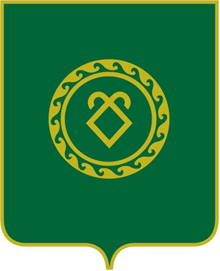 РЕСПУБЛИКА  БАШКОРТОСТАНСОВЕТСЕЛЬСКОГО ПОСЕЛЕНИЯМУТАБАШЕВСКИЙ СЕЛЬСОВЕТМУНИЦИПАЛЬНОГО РАЙОНААСКИНСКИЙ РАЙОННаименование показателяКод БКянварьфевральмартИтого за 1 кварталапрельмайиюньИтого за 1 полугодиеиюльавгустсентябрьИтого за 9 месяцевоктябрьноябрьдекабрьИтого за год123456789101112131415161718ИТОГОНаименование показателяКод БКянварьфевральмартИтого за 1 кварталапрельмайиюньИтого за 1 полугодиеиюльавгустсентябрьИтого за 9 месяцевоктябрьноябрьдекабрьИтого за год123456789101112131415161718ИТОГОНаименование показателяКод БКянварьфевральмартИтого за 1 кварталапрельмайиюньИтого за 1 полугодиеиюльавгустсентябрьИтого за 9 месяцевоктябрьноябрьдекабрьИтого за год123456789101112131415161718Кассовые выплаты, всегоКассовые поступления, всегоИТОГОНаименование показателяКод строкиянварьфевральмартИтого за 1 кварталапрельмайиюньИтого за 1 полугодиеиюльавгустсентябрьИтого за 9 месяцевоктябрьноябрьдекабрьИтого за год123456789101112131415161718Остатки на едином счете бюджета Республики Башкортостан на начало отчетного периода0100Кассовые поступления - всего,в том числе:0200Налоговые и неналоговые доходы,в том числе:0210налоговые доходы0211неналоговые доходы0212Безвозмездные поступления0230Поступления источников финансирования дефицита бюджета Республики Башкортостан - всего,из них:0240размещение государственных ценных бумаг0241привлечение бюджетных кредитов от бюджетов других уровней0241_1получение кредитов кредитных организаций0241_2продажа акций и иных форм участия в капитале0242возврат бюджетных кредитов юридическими лицами0243возврат бюджетных кредитов нижестоящими бюджетами0244привлечение средств организаций, учредителем которых является Республика Башкортостан0245возврат средств бюджета Республики Башкортостан из банковских депозитов0246Кассовые выплаты - всего,0300в том числе расходы,из них:0310безвозмездные перечисления0311межбюджетные трансферты,в том числе:0312территориальный заказ по содержанию, ремонту, капитальному ремонту, строительству и реконструкции автомобильных дорог общего пользования регионального и межмуниципального значения и автомобильных дорог общего пользования местного значения0312_2республиканская адресная инвестиционная программа0312_3Обслуживание государственного внутреннего долга0313Территориальный заказ по содержанию, ремонту, капитальному ремонту, строительству и реконструкции автомобильных дорог общего пользования регионального и межмуниципального значения и автомобильных дорог общего пользования местного значения0323Республиканская адресная инвестиционная программа0324Выплаты из источников финансирования дефицита бюджета Республики Башкортостан - всего,из них:0330погашение государственных ценных бумаг0331погашение бюджетных кредитов, полученных от бюджетов других уровней0332погашение кредитов, полученных от кредитных организаций0333предоставление бюджетных кредитов нижестоящим бюджетам0334возврат средств организаций, учредителем которых является Республика Башкортостан0335размещение средств бюджета Республики Башкортостан на банковские депозиты0336Сальдо операций по поступлениям и выплатам0400Остатки на едином счете бюджета Республики Башкортостан на конец отчетного периода0700Наименование показателяКод БКянварьфевральмартИтого за 1 кварталапрельмайиюньИтого за 1 полугодиеиюльавгустсентябрьИтого за 9 месяцевоктябрьноябрьдекабрьИтого за год123456789101112131415161718Налоговые и неналоговые доходы, в том числе:0210налоговые доходы0211неналоговые доходы0212